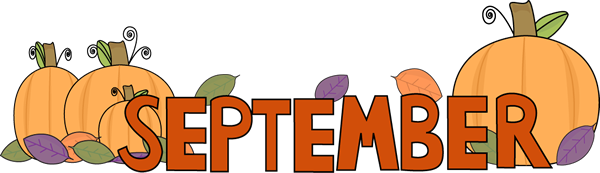 Welcome to Preschool! We are so excited to start the school year with your child. This year will be filled with lots of fun activities, making new friends, and so much more! We are also welcoming a new teacher in Preschool- Mrs. Joanne!Coming back to school after a long time at home will be a big adjustment and we will work with both you and your child to make this change as smooth as possible. If at any time during the year you have any questions please feel free to call during nap time (1-2:30) or during pick up. We cannot wait for an amazing year in Preschool!-Miss. Kayla and Mrs. Joanne 